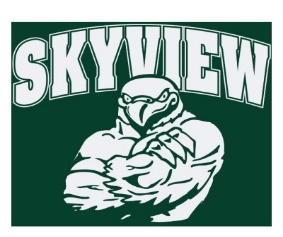 Spirit Night at Urban Air only $19.99– Ticket orders due TuesdayOur next Spirit Night is this Friday at Urban Air in East Norriton!!  Mark you calendars for October 18th!  Enjoy the Sky Rider Coaster, Flip Zone Bumper Cars, Rope Course, Climbing Walls, Battle Beam, Wipeout, Trampolines, Warrior Course, and more!  Flyers were sent home last week and are attached.  Advanced tickets are required - DUE TUESDAY.  Send your form and payment to school in an envelope labelled URBAN AIR.SKYVIEW HOME & SCHOOL IS PROUD TO PARTNER WITH CRADLES TO CRAYONS!!!Help those in need this winter while cleaning out your closets!  We will be collecting new and gently used winter items from infant sizes to adult medium: coats, boots, hats, gloves, scarves, and socks (new only).Parent ForumSkyview is excited to offer a Family Forum Night this Wednesday, October 16, from 6;30-8pm.The evening will consist of brief sessions for families on a variety of topics such as Positive Parenting Strategies, Drugs, Vaping, and Underage Drinking, Social Media Savvy, Academic Support, Pre-teen Development, and Making Good Choices.  Presenters include representatives from Springfield Psychological Associates, Lower Providence Township Police, and Skyview staff members.Childcare and refreshments are provided.  Please RSVP at https://forms.gle/vNSk93sQpGdQZ48j7A Message from the Career Counseling DepartmentWe will be holding Show me the Money, Success without a College Degree program for parents and students on October 21.  See attached flyer for more details.Walk-A-ThonThank you all for your participation in another successful Walk-A-Thon! We raised approximately 90% of our goal, thanks to all of your generous donations!Donations can still be sent in through the end of the month. Place in an envelope with your child's name, grade, and homeroom and have your child hand in to his/her teacher. Spirit and Raffle winners will be announced soon!Fall Fest!Fall Fest is on for October 25th from 6:30-8:30, for only $5 per family. There will be plenty of activities for no additional cost, including glitter tattoos and a spider demonstration! Other available activities, such as a candy bar station and crafts, will be available for purchase. See attached flyer for more details!This is a popular event and we anticipate a large number of attendees - which means we need a group of volunteer helpers/supervisors. This is NOT a drop-off event, so if you'll be there anyway and have your clearances, please consider signing up as a volunteer! About 15 more volunteers are needed to make this event work. Contact Dina Lampe at DinaLampe@gmail.com for details or to volunteer. Lunchroom VolunteersInterested in helping in the cafeteria?  Lunchroom volunteers are needed and welcome during the student’s lunch periods.  Please click the link to sign up!  https://www.konstella.com/app/school/597e0c2de4b0cb52600fa082/recurring-signups/5d570dcee4b049dcf5426faaLibrary Volunteers WantedSEAIt's not too late to register for the first annual Special Education Alliance Fall Festival at Varner Farms on Saturday, October 26 from 3:30 to 5:00. Join us for free cider and donuts at the SEA tent. Please be sure to register here: https://forms.gle/gCKZ4B4qYVy3GckL7Mark your calendar for our meeting on November 21st at 7:00 p.m. in the LGI at Arcola Middle School. Topic: ADHD and Language Connection: Building Executive Function Skills presented by Michael McLeod from Grow Now Therapy.Any questions regarding the SEA can be sent to seamethacton@gmail.com. We look forward to seeing you at the Fall Fest on October 26th. Girls on the RunGirls on the Run is at Skyview for 5th grade!  In order to run the program we need at least 4 full time coaches.  The program will meet Monday and Wednesday after school from 330-5p.  See the attached flyer for more details. Any questions reach out to Katie Shireman (katie_if@hotmail.com)A Message from the Career Counseling DepartmentWe will be holding Show me the Money, Success without a College Degree program for parents and students on October 21.  See attached flyer for more details.Box Tops for Education raises hundreds of dollars for Skyview Home and School and is transitioning to DIGITAL!  Please continue to clip and send into school or start scanning with the app. The drop off box is in the school's lobby. See attached flyer for more information on digital boxtops.  Receipts must be scanned within 2 weeks for credit.Coming Soon:10/14 – School closed10/18 – Spirit Night – Urban Air East Norriton10/25 – Fall Fest11/8  –  Home and School Meeting, 9:30am, Cafeteria11/22 – Spirit Night – Skyzone GLOW Night 7-10pmHousekeeping reminders                                                                                                   Home & School meeting minutes can be found on Konstella for those who could not attend a meeting.Register for Giant A+ School Rewards at www.giantfoodstores.com/aplus . Click on BONUSCARD, A+school rewards, and go to “for customer” section to designate Skyview on your card.  Our School ID is #25955.  If you registered your card last year, please double check that Skyview is your designated school. Don’t forget to encourage your friends and relatives to register their cards too!  Register on or after September 7th. Skyview Webpage - https://www.methacton.org/Domain/732Skyview Home & School Webpage - https://www.methacton.org/Page/12809School Closing #316Konstella Settings -  Home and School send a weekly newsletter.  If you are getting more messages, the account settings can be changed to reflect your preferences.  Sign in to Konstella.com, and choose notifications under account settings.Hawk Happenings is a weekly communication containing Home and School news.  School information can be found on Skyview’s webpage.Your comments, feedback, and suggestions are welcome. We enjoy working with our families to create the best experiences for all the students at Skyview.  Someone is always available to assist you. Contact us at:  skyviewhomeandschool@gmail.com.Be the One!!Skyview's library is in need of folks to come in and volunteer their time with helping to check books in, stock them back on the shelves, and help with maintaining the library for our students.  Mr. Ben Greenover, our librarian, is a wonderful teacher and really welcomes any help we can provide!  This year the specials schedule has changed.  Please see Konstella for full details by clicking: https://www.konstella.com/app/school/597e0c2de4b0cb52600fa082/committees/5d4ac205e4b0114c555927e3